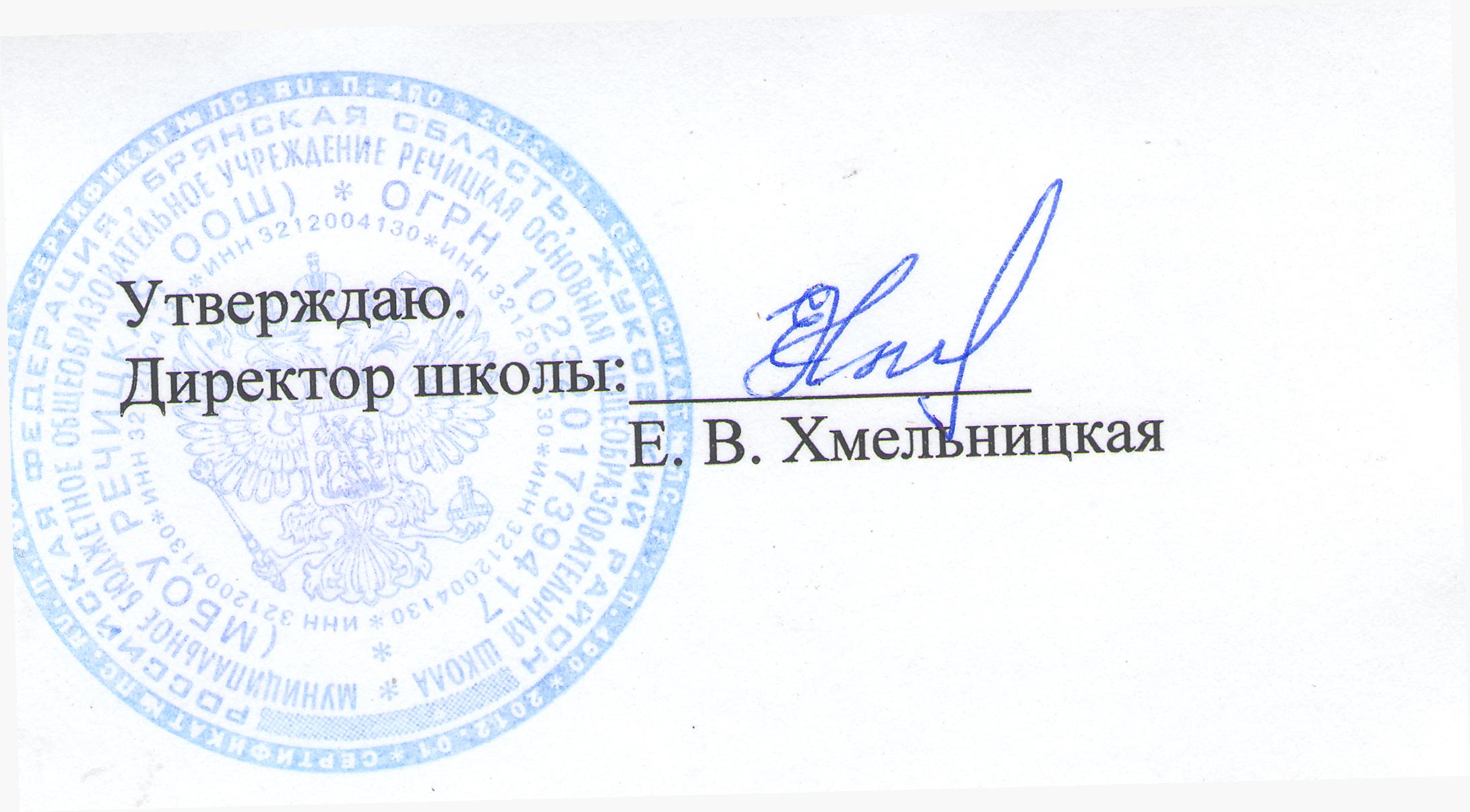 АКТ                           проверки контентной фильтрации в  МБОУ Речицкой ООШ"____" ______________ 20___ г.							№ ________1. Общие сведенияКоличество компьютерных классов: _____________.Общее количество компьютеров: _____________.Количество компьютеров в локальной сети: _____________.Количество компьютеров, подключенных к сети Интернет: _____________.Провайдер__________________Скорость передачи данных: _____________.2. Информация о контент-фильтре3. Информация о наличии нормативной документации4. Результаты проверки работы системы контентной фильтрацииЧлены комиссии по проведению проверки работы системы контентной фильтрации в общеобразовательном учреждении:Ответственный за организацию работы с сетью «Интернет» и контроль безопасности работы в сети ________________________________Председатель профкома__________________Председатель общешкольного родительского комитета                                    __________________Председатель ученического самоуправленияУченик(ца) 8 класса     __________________С актом ознакомлена.Директор ___________________________"____" ____________ 20___ гДействия, необходимые для обеспечения контентной фильтрации интернет-ресурсовВыполнение (да/нет)Установлен контент-фильтрВыполнены установки контент-фильтра, блокирующие выход к Интернет-ресурсам, не совместимым с задачами образования и воспитания учащихсяВручную и автоматически запрещены выходы на сайты общественных и религиозных объединений, иных некоммерческих организаций, в отношении которых судом принято вступившее в законную силу решение о ликвидации или запрете деятельности по основаниям, предусмотренным Федеральным законом от 25.07.2002 № 114-ФЗ "О противодействии экстремистской деятельности"Контент-фильтр работает на всех компьютерах, где есть доступ в сеть ИнтернетНаименование документовНаличие (да/нет)Приказ о назначении ответственного за работу Интернет и ограничении доступаИнструкция ответственного за за работу Интернет и ограничении доступаПравила использования сети Интернет Инструкция по работе в сети Интернет для учащихсяНаименования запросовВозможность доступа (да/нет)Нелегальное видеоКупить оружиеСделать бомбуКупить наркотикиСексПорнографияСуицидСамоубийствоСпособы самоубийстваВступить в фашистскую организацию